§1463.  Operational date and transfer of authority1.  Operational date.  A regional school unit board of directors becomes operational on the date set by the state board as provided in this chapter.[PL 2007, c. 240, Pt. XXXX, §13 (NEW).]2.  Transfer of governing authority.  The regional school unit board of directors, on the date established pursuant to subsection 1, shall assume responsibility for the management and control of the public schools and programs within the school administrative units in existence prior to the operational date of the new regional school unit that are within the regional school unit.  Those school administrative units in existence prior to the operational date of the new regional school unit on the date established in subsection 1 have no further responsibility for the operation or control of the public schools and programs within the school administrative unit except those pursuant to section 1481‑A.[PL 2023, c. 405, Pt. A, §40 (AMD).]3.  Transfer of school accounts.  Notwithstanding section 15004 or any charter of a municipal school unit, school administrative district, community school district or regional school unit, the balance remaining in the school accounts of the former municipal school unit, school administrative district, community school district or regional school unit within the new regional school unit must be paid to the treasurer of the new regional school unit and verified through the annual audit process pursuant to chapter 221, subchapter 2. The balance from each of the former municipal school unit, school administrative district, community school district or regional school unit must be used to reduce that unit's or district's local contribution to the regional school unit.  Payment may be made in equal monthly installments during the implementation year.[PL 2007, c. 240, Pt. XXXX, §13 (NEW).]4.  Transfer of teachers and employees.  Except as limited by paragraph A, all teachers and school employees who are employed by a participating school administrative unit on the day prior to the date established pursuant to subsection 1 must be transferred to and employed by the regional school unit as of the date established pursuant to subsection 1.  Except as limited by subsection 2, the regional school unit shall assume all of the legal obligations and duties that the participating school administrative units owed to their employees, including but not limited to those obligations and duties arising under federal law, state law, collective bargaining agreements and individual employment contracts.  It is the intent of this chapter to neither decrease nor increase the rights and benefits of transferred employees or the employer. The regional school unit shall also maintain and honor any agreements, contracts or policies regarding the rights and benefits of retirees and former employees created by a participating school administrative unit that is dissolved as a result of its inclusion within a regional school unit.A.  Teachers or other employees whose employment terminates by application of law or contract or by action of a participating school administrative unit before the date in subsection 1 may not be transferred.  [PL 2007, c. 240, Pt. XXXX, §13 (NEW).]B.  Teachers and other employees who are transferred to the regional school unit prior to the completion of the applicable probationary period for their position have the length of their probationary period calculated from the date of their most recent date of employment by the participating school administrative unit.  [PL 2007, c. 240, Pt. XXXX, §13 (NEW).][PL 2007, c. 240, Pt. XXXX, §13 (NEW).]5.  Superintendent contracts.  The contracts between the superintendents and school administrative units within the regional school unit are transferred on the date established pursuant to subsection 1 to the regional school unit board of directors.  The regional school unit board of directors shall determine the superintendents' duties within the regional school unit.[PL 2007, c. 240, Pt. XXXX, §13 (NEW).]SECTION HISTORYPL 2007, c. 240, Pt. XXXX, §13 (NEW). PL 2023, c. 405, Pt. A, §40 (AMD). The State of Maine claims a copyright in its codified statutes. If you intend to republish this material, we require that you include the following disclaimer in your publication:All copyrights and other rights to statutory text are reserved by the State of Maine. The text included in this publication reflects changes made through the First Regular and First Special Session of the 131st Maine Legislature and is current through November 1, 2023
                    . The text is subject to change without notice. It is a version that has not been officially certified by the Secretary of State. Refer to the Maine Revised Statutes Annotated and supplements for certified text.
                The Office of the Revisor of Statutes also requests that you send us one copy of any statutory publication you may produce. Our goal is not to restrict publishing activity, but to keep track of who is publishing what, to identify any needless duplication and to preserve the State's copyright rights.PLEASE NOTE: The Revisor's Office cannot perform research for or provide legal advice or interpretation of Maine law to the public. If you need legal assistance, please contact a qualified attorney.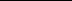 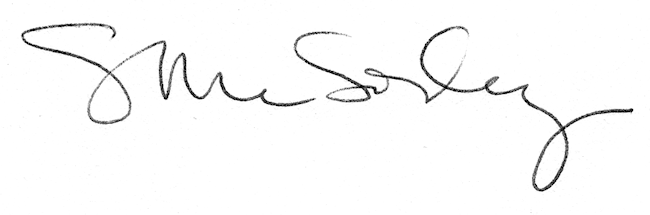 